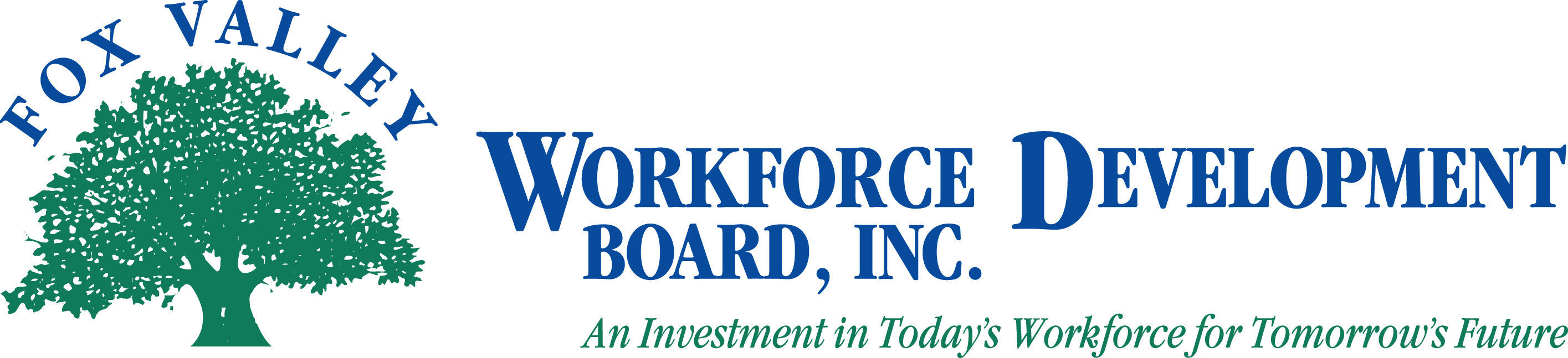 Fox Valley Workforce Development Board, Inc.Executive Committee MeetingNovember 16, 2011 at 8:30 a.m.The Fox Valley Workforce Development Board Executive Committee will hold a meeting on Wednesday, November 16, 2011 at 8:30 a.m.  Call to OrderApproval of Minutes from September 6 and October 11, 2011 (Action Item)Approval of Policy Revisions, new Policies and Procedures (Action Item)PY10 Audit UpdateMove to Closed Session as per State Statute 19.85(1)(c) for Personnel (Action Item)Return to Open Session as per State Statute 19.85(1)(c) for Personnel (Action Item)Approval of Actions Discussed in Closed Session2012 Health Insurance RenewalPY11 WIA PlanLEO Consortium Agreement and LEO-WDB Joint AgreementPY11 First Quarter Budget ExpendituresDWD and DOL UpdatesOne-Stop Center LocationsAdministrative Office OptionsFVWDB Agenda AnnouncementsAdjournmentPlease note: If you wish to attend the meeting, please visit the Administrative Office at 1401 McMahon Drive, Neenah.  During the closed session portion of the meeting, the public will be asked to leave the room.  